Центр независимой оценки ИННОВАЦИЯПРАЙС-ЛИСТ Дата обновления: 19/01/2019Предлагаем Вам воспользоваться услугами нашей компании по независимой оценке рыночной стоимости жилой и коммерческой недвижимости, имущества, земли, стоимости возмещения ущерба.Осмотр объекта включен в стоимость выполнения отчета об оценке, если иное не предусмотрено особенностями услуги.Скачать ПРАЙС-ЛИСТ в формате WORD: price.docxСтоимость оценки жилой недвижимости:* При нахождении объекта оценки далеко за пределами МКАД цена может быть немного выше. Менеджер имеет право увеличить стоимость осмотра, предварительно уведомив Заказчика (в пределах до 2000 руб.)** Заключение о рыночной стоимости квартиры или комнаты подается в посольство, нотариусу, в некоторые государственные органы а также "для себя". Может быть выполнено как в бумажном, так и в электронном виде. Расчет производится в соответствии со всеми нормами, но не прилагается к заключению. Такой тип отчета не предназначен для ипотечных банков.Доставка отчета в пределах МКАД - 370 руб.Доставка в отделение банка в пределах МКАД Не устраивает стоимость? Можно провести оценку дешевле прайс-листа. Узнать КАК ПОЛУЧИТЬ СКИДКУ ДО 100%Стоимость проведения оценки офисов, торговых помещений и зданий для выкупа у ДГИ:  *В зависимости от сложности объекта (отдельно стоящее здание, индивид. проект, ОКН) цена может вырасти, уточняйте у менеджера.Стоимость проведения оценки недвижимости при оспаривании кадастровой стоимости:  *В зависимости от сложности объекта (регион с малым количеством аналогов, особенности использования,...) цена может вырасти, уточняйте у менеджера.Стоимость проведения оценки арендной ставки (в том числе для подачи в Росреестр, ДГИ):Другие виды оценки:Консультация по вопросам оценки - БЕСПЛАТНО.Присутствие нашего оценщика в суде - 10 000 руб.Присутствие нашего юриста в суде - по договоренности.Дополнительная копия отчета в момент сдачи работы: 500 руб., по истечении месяца - 1000 руб.Внесение исправлений/дополнений в отчет, возникших НЕ ПО НАШЕЙ ВИНЕ - ПРАЙС-ЛИСТ на внесение изменений в отчетДля заказа проведения оценки:Для заказа выполнения оценки звоните нам по телефону в Москве: +7 495 698-60-37 Услуги представительства: Стоимость предоставления услуг представительства можно узнать по телефону в Москве: +7 495 698-60-37 доб. 211Характеристика объекта оценкиНахождение объекта / стоимостьНахождение объекта / стоимостьСрок выполнения работХарактеристика объекта оценкиМоскваНовая Москва, МОСрок выполнения работ Квартира для оформления закладной (оформление в собственность квартиры в новостройке), в том числе при коллективной оценке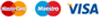 Клиентам Сбербанка, ВТБ24, Райффайзен, СвязьБанк,... :Коллективная оценка: от 2500 руб.Индивидуальная оценка: 3800 руб.Дельта Кредит, Открытие, Абсолют, РосЕвробанк, Металлинвест: +10...28%---Клиентам АО Газпромбанк:Коллективная оценка: от 2880 (включая скидку) CashBackИндивидуальная оценка: 4500 (включая скидку) CashBackПри рефинансировании:Если Вы уже заказывали у нас оценку, и прошло не более 3-х месяцев, то перерасчет по фотографиям - 3000 руб (с учетом скидки)При обращении в банк через наш сервисОЦЕНКА БЕСПЛАТНО!Актуальный перечень банков, работающих в данный момент по программе CashBack можно найти в личном кабинете клиента, в разделе "Рефинансирование"Клиентам Сбербанка, ВТБ24, Райффайзен, СвязьБанк,... :Коллективная оценка: от 2500 руб.Индивидуальная оценка: 3800 руб.Дельта Кредит, Открытие, Абсолют, РосЕвробанк, Металлинвест: +10...28%---Клиентам АО Газпромбанк:Коллективная оценка: от 2880 (включая скидку) CashBackИндивидуальная оценка: 4500 (включая скидку) CashBackПри рефинансировании:Если Вы уже заказывали у нас оценку, и прошло не более 3-х месяцев, то перерасчет по фотографиям - 3000 руб (с учетом скидки)При обращении в банк через наш сервисОЦЕНКА БЕСПЛАТНО!Актуальный перечень банков, работающих в данный момент по программе CashBack можно найти в личном кабинете клиента, в разделе "Рефинансирование"1-3 дня Квартира на вторичном рынке в НОВОСТРОЙКЕ4500 руб.Дельта Кредит, Газпромбанк, Открытие, Абсолют: 5500 руб.5000-7000 руб.(карта тарифов)1-3 дня с момента осмотраосмотр - сегодня или завтраКвартира на вторичном рынке НЕ в НОВОСТРОЙКЕ5700 руб. 6700 руб. 1-3 дня Комната, в том числе для Сбербанка России6000 руб.7000 руб.1-3 дняДом, коттедж, таунхаусот 7000 (постройка) + 7000 руб.(земля)*от 7000 (постройка) + 7000 руб. (земля)*3 дняДом, коттедж, таунхаус с участком, без осмотра (когда нет возможности проведения осмотра)от 9000 руб.от 9000 руб.3 дняКвартира, комната для:органов опеки, посольства, нотариуса при вступлении в наследствоЗаключение: 3500 руб.**Если две квартиры, то 6000 руб. за два заключения.Отчет об оценке: 5500 руб.Если две квартиры, то 10000 руб. за два отчета.Заключение: 3500 руб.**Если две квартиры, то 6500 руб. за два заключения.Отчет об оценке: 5500 руб.Если две квартиры, то 12000 руб. за два отчета.1-2 дняСрочная оценка квартиры, комнаты, доли+50%+50%7 часов Выписка ЕГРН в электронном виде500 руб.500 руб.2 часаОценка квартиры для оспаривания кадастровой стоимости20 тыс руб - работа оценщика35 тыс руб - экспертиза и положительное заключение СРО20 тыс руб - работа оценщика35 тыс руб - экспертиза и положительное заключение СРОотчет - 4 раб дня, экспертиза - от 10 до 15 раб днейХарактеристика объекта оценкиНахождение объекта / стоимостьНахождение объекта / стоимостьСрок выполнения работы, днейХарактеристика объекта оценкиМоскваМосковская область и другие регионыСрок выполнения работы, днейОфис, склад площадью до 300 кв.м.Предварительная оценка - 15 тыс. руб, полный отчет +35 тыс. руб.*Предварительная оценка - 15 тыс. руб, полный отчет +45 тыс. руб.*5-7 днейОфис, склад площадью от 300 до 1000 кв.м.Предварительная оценка - 15 тыс. руб, полный отчет +45 тыс. руб.*Предварительная оценка - 15 тыс. руб, полный отчет +55 тыс. руб*.7-12 днейЭкспертиза отчета в СРОПо тарифам РОО (www.sroroo.ru/documents/171647)По тарифам РОО (www.sroroo.ru/documents/171647)10 днейСопровождение отчета при проходжении стоимостной экспертизы в СРО15 000 руб.15 000 руб.-Подбор и покупка из архива аналогов при ретроспективной оценке20 000 руб.20 000 руб.3-7 днейХарактеристика объекта оценкиНахождениеНахождениеСрок выполнения работы, днейХарактеристика объекта оценкиМосква, Новая Москва, МОДругие регионыСрок выполнения работы, днейЗемля, площадь до 1 ГаПредварительная оценка - 15 тыс. руб, полный отчет +35 тыс. руб.*Предварительная оценка - 15 тыс. руб, полный отчет +45 тыс. руб.*5-10 днейЗемля, площадь от 1 до 10 ГаПредварительная оценка - 15 тыс. руб, полный отчет +45 тыс. руб.*Предварительная оценка - 15 тыс. руб, полный отчет +75 тыс. руб.*7-12 днейЗемля, площадь больше 1 ГаПо договоренностиПо договоренности-Здание, площадью до 1 000 кв.мПредварительная оценка - 20 тыс. руб, полный отчет +55 тыс. руб.*По договоренности15-20 днейЗдание, площадью от 1 000 кв.мПредварительная оценка - 30 тыс. руб, полный отчет + от 75 тыс. руб.*По договоренности15-20 днейЭкспертиза отчета в СРОПо тарифам РОО (www.sroroo.ru/documents/171647)По тарифам РОО (www.sroroo.ru/documents/171647)10 днейПодбор и покупка из архива аналогов при ретроспективной оценке20 000 руб.20 000 руб.3-7 днейСопровождение отчета при проходжении стоимостной экспертизы в СРО15 000 руб.15 000 руб. -Характеристика объекта оценкиНахождениеСрок выполнения работыХарактеристика объекта оценкиМоскваСрок выполнения работыОценка аренды 1 кв.м в помещении до 300 кв.м(в день, неделю, месяц, год)10-30 тыс. руб.5-10 днейОценка аренды 1 кв.м в помещении от 301 до 1000 кв.м(в день, неделю, месяц, год)30-50 тыс. руб.5-10 днейОценка аренды на прошлую дату.+ 20 тыс. руб.от 10 днейХарактеристика объекта оценкиНахождениеНахождениеСрок исполнения, днейХарактеристика объекта оценкиМоскваМосковская область и другие регионыСрок исполнения, днейОценка затрат на строительствоот 25 тыс. руб.от 25 тыс. руб.5-10 днейОценка легкового автомобиля50006500*1 деньОценка грузового автомобиля60007000*1 деньОценка специальной техники60007000*1 деньОценка серийного промышленного оборудования500 руб. за одну позицию. Минимальная стоимость заказа 10 000 руб.*500 руб. за одну позицию. Минимальная стоимость заказа 10 000 руб.*2-3 дняОценка технологической линии1000 руб. за одну позицию. Минимальная стоимость заказа 10 000 руб.*1000 руб. за одну позицию. Минимальная стоимость заказа 10 000 руб.*2-3 дняОценка мебели, предметов интерьера, …500 руб. за одну позицию. Минимальная стоимость заказа 10 000 руб.*500 руб. за одну позицию. Минимальная стоимость заказа 10 000 руб.*2-3 дняОценка товарных запасовот 50 руб. за одну позицию. Минимальная стоимость заказа 10 000 руб.*от 50 руб. за одну позицию. Минимальная стоимость заказа 10 000 руб.*2-3 дняОценка ущерба от залива, пожараот 8 000 руб.от 8 000 руб.3-4 дня